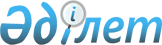 Об утверждении государственного образовательного заказа на дошкольное воспитание и обучение, размера родительской платы на 2019 год по Иртышскому районуПостановление акимата Иртышского района Павлодарской области от 20 мая 2019 года № 132/4. Зарегистрировано Департаментом юстиции Павлодарской области 22 мая 2019 года № 6384
      В соответствии с пунктом 2 статьи 31 Закона Республики Казахстан от 23 января 2001 года "О местном государственном управлении и самоуправлении в Республике Казахстан", подпунктом 8-1) пункта 4 статьи 6 Закона Республики Казахстан от 27 июля 2007 года "Об образовании", акимат Иртышского района ПОСТАНОВЛЯЕТ:
      1. Утвердить государственный образовательный заказ на дошкольное воспитание и обучение, размер родительской платы на 2019 год по Иртышскому району согласно приложению к настоящему постановлению.
      2. Контроль за исполнением настоящего постановления возложить на курирующего заместителя акима района.
      3. Настоящее постановление вводится в действие по истечении десяти календарных дней после дня его первого официального опубликования. Государственный образовательный заказ на дошкольное воспитание
и обучение, размера родительской платы на 2019 год в Иртышском районе
					© 2012. РГП на ПХВ «Институт законодательства и правовой информации Республики Казахстан» Министерства юстиции Республики Казахстан
				
      Аким района

С. Батыргужинов
Утвержден
постановлением акимата
Иртышского района
от "20" мая 2019 года № 132/4
№ п/п
Наименование организаций дошкольного воспитания и обучения
Количество воспитанников организаций дошкольного воспитания и обучения
Средняя стоимость расходов на одного воспитанника в месяц не менее (в тенге)
Размер родительской платы в дошкольных организациях в месяц (в тенге)
1
2
3
4
5
1
Коммунальное государственное казенное предприятие "Ясли-сад села Иртышск" аппарата акима села Иртышск, акимата Иртышского района
295 (местный бюджет)
38516
с 2 до 7 лет – 7500
2
Государственное казенное коммунальное предприятие "Ясли-сад "Жулдыз" аппарата акима Кызылжарского сельского округа, акимата Иртышского района
75 (местный бюджет)
44738
с 2 лет до 7 лет – 6510
3
Государственное казенное коммунальное предприятие "Детский сад "Айголек" отдела образования Иртышского района, акимата Иртышского района
50 (местный бюджет)
31300
с 2 лет до 7 лет – 6300
4
Коммунальное государственное учреждение "Иртышская средняя общеобразовательная школа № 1" (мини-центр)
37(местный бюджет)
20704
с 3 лет до 6 лет - 6350
5
Государственное учреждение "Агашорынская средняя общеобразовательная школа" (мини-центр)
30 (местный бюджет)
20589
с 2 до 6 лет - 5000
6
Коммунальное государственное учреждение "Каракудукская средняя общеобразовательная школа" (мини-центр)
18 (местный бюджет)
20651
с 2 до 6 лет - 5000
7
Коммунальное государственное учреждение "Кызылкакская средняя общеобразовательная школа" (мини-центр)
15 (местный бюджет)
33104
с 2 до 6 лет - 6000
8
Коммунальное государственное учреждение "Косагашская средняя общеобразовательная школа" (мини-центр)
25 (местный бюджет)
20182
с 2 до 6 лет - 5500
9
Государственное учреждение "Коскольская средняя общеобразовательная школа" (мини-центр)
25 (местный бюджет)
18400
с 2 до 6 лет - 5000
10
Коммунальное государственное учреждение "Панфиловская средняя общеобразовательная школа" (мини-центр)
35 (местный бюджет)
16825
с 2 до 6 лет - 5500
11
Коммунальное государственное учреждение "Узынсуская средняя общеобразовательная школа" (мини-центр)
25 (местный бюджет)
19138
с 2 до 6 лет - 6500
12
Коммунальное государственное учреждение "Ленинская средняя общеобразовательная школа" (мини-центр)
20 (местный бюджет)
23850
с 2 до 6 лет - 6000
13
Коммунальное государственное учреждение "Луговская основная общеобразовательная школа" (мини-центр)
14 (местный бюджет)
28260
с 2 до 6 лет - 6000
14
Коммунальное государственное учреждение "Амангельдинская средняя общеобразовательная школа" (мини-центр)
36 (местный бюджет)
35238
с 2 до 6 лет - 4500
15
Коммунальное государственное учреждение "Майконырская средняя общеобразовательная школа" (мини-центр)
25 (местный бюджет)
18918
с 2 до 6 лет - 5000
16
Коммунальное государственное учреждение "Максима Горьковская средняя общеобразовательная школа" (мини-центр)
25 (местный бюджет)
18820
с 2 до 6 лет - 6000
17
Коммунальное государственное учреждение "Северная средняя общеобразовательная школа Иртышского района" (мини-центр)
30 (местный бюджет)
27140
с 2 до 6 лет - 5000
18
Коммунальное государственное учреждение "Караагашская средняя общеобразовательная школа Иртышского района" (мини-центр)
21 (местный бюджет)
32825
с 2 до 6 лет - 4500
19
Коммунальное государственное учреждение "Тохтинская основная общеобразовательная школа" отдела образования Иртышского района, акимата Иртышского района (мини-центр)
10 (местный бюджет)
36494
с 2 до 6 лет - 5000
20
Государственное учреждение "Селетинская средняя общеобразовательная школа" (мини-центр)
17 (местный бюджет)
33542
с 2 до 6 лет - 5000
21
Коммунальное государственное учреждение "Средняя общеобразовательная школа имени Исы Байзакова" (мини-центр)
10 (местный бюджет)
40126
с 2 до 6 лет - 4000
22
Коммунальное государственное учреждение "Берлыкская основная общеобразовательная школа" отдела образования Иртышского района, акимата Иртышского района (мини-центр)
30 (местный бюджет)
20708
с 2 до 6 лет - 5000
23
Коммунальное государственное учреждение "Ынтымакская основная общеобразовательная школа" отдела образования Иртышского района, акимата Иртышского района (мини-центр)
13 (местный бюджет)
20231
с 2 до 6 лет - 5000
24
Коммунальное государственное учреждение "Кызылжарская средняя общеобразовательная школа" (краткосрочный мини-центр)
10 (местный бюджет)
6054
Родительская плата не предусмотрена
25
Коммунальное государственное учреждение "Иртышская средняя общеобразовательная школа № 4" (краткосрочный мини-центр)
19 (местный бюджет)
6366
Родительская плата не предусмотрена
26
Коммунальное государственное учреждение "Буланбайская основная общеобразовательная школа" отдела образования Иртышского района, акимата Иртышского района (краткосрочный мини-центр)
12 (местный бюджет)
4166
Родительская плата не предусмотрена